嘉義市立玉山國中108學年度第2學期課程表(2/14-2/20)教師：課表編號＋姓名說明：完整課程安排於　　　網站進行非同步教學，直播訊息亦公佈於　嘉義市立玉山國中108學年度第2學期課程表(2/14-2/20)教師：課表編號＋姓名說明：完整課程安排於　　　網站進行非同步教學，直播訊息亦公佈於　709開課資訊學生可輸入邀請碼或邀請連結加入課程 重置邀請碼 / 邀請連結1掃描 QR Code 加入課程打開 App，我的課程頁點擊「+」，選擇“掃碼加課”，掃描加入課程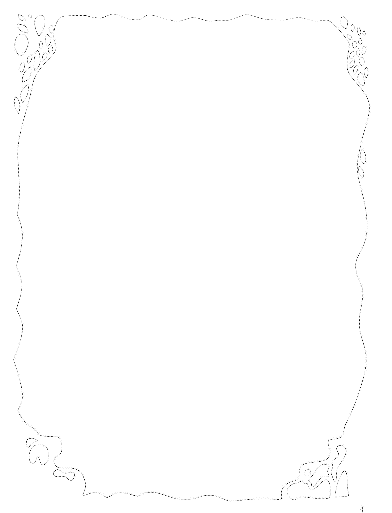 2課程邀請碼邀請碼: 3課程邀請連結https://ono.tp.edu.tw/course/join/809開課資訊學生可輸入邀請碼或邀請連結加入課程 重置邀請碼 / 邀請連結1掃描 QR Code 加入課程打開 App，我的課程頁點擊「+」，選擇“掃碼加課”，掃描加入課程2課程邀請碼邀請碼: 3課程邀請連結https://ono.tp.edu.tw/course/join/909開課資訊學生可輸入邀請碼或邀請連結加入課程 重置邀請碼 / 邀請連結1掃描 QR Code 加入課程打開 App，我的課程頁點擊「+」，選擇“掃碼加課”，掃描加入課程2課程邀請碼邀請碼: 3課程邀請連結https://ono.tp.edu.tw/course/join/時段節次日期2/152/162/172/182/192/20時段節次星期時間一二三四五六(補課2/17)上午第一節8:25|9:10寒假寒假寒假上午第二節9:20|10:05寒假寒假寒假上午第三節10:15|11:00寒假寒假寒假709電腦第一單元：資訊科技與生活酷課雲上午第四節11:10|11:55寒假寒假寒假809電腦第二單元：未來科技實作酷課雲午休。。。打呼時光午休。。。打呼時光午休。。。打呼時光午休。。。打呼時光午休。。。打呼時光午休。。。打呼時光午休。。。打呼時光午休。。。打呼時光午休。。。打呼時光下午第五節13:20|14:05909電腦第三單元：科技實作競賽酷課雲下午第六節14:15|15:00下午第七節15:15|16:00時段節次日期2/222/232/242/252/26時段節次星期時間一二三四五上午第一節8:25|9:10上午第二節9:20|10:05709電腦第一單元：資訊科技與生活酷課雲直播上午第三節10:15|11:00809電腦第二單元：未來科技實作酷課雲直播上午第四節11:10|11:55午休。。。打呼時光午休。。。打呼時光午休。。。打呼時光午休。。。打呼時光午休。。。打呼時光午休。。。打呼時光午休。。。打呼時光午休。。。打呼時光下午第五節13:20|14:05下午第六節14:15|15:00909電腦第三單元：科技實作競賽酷課雲直播下午第七節15:15|16:00